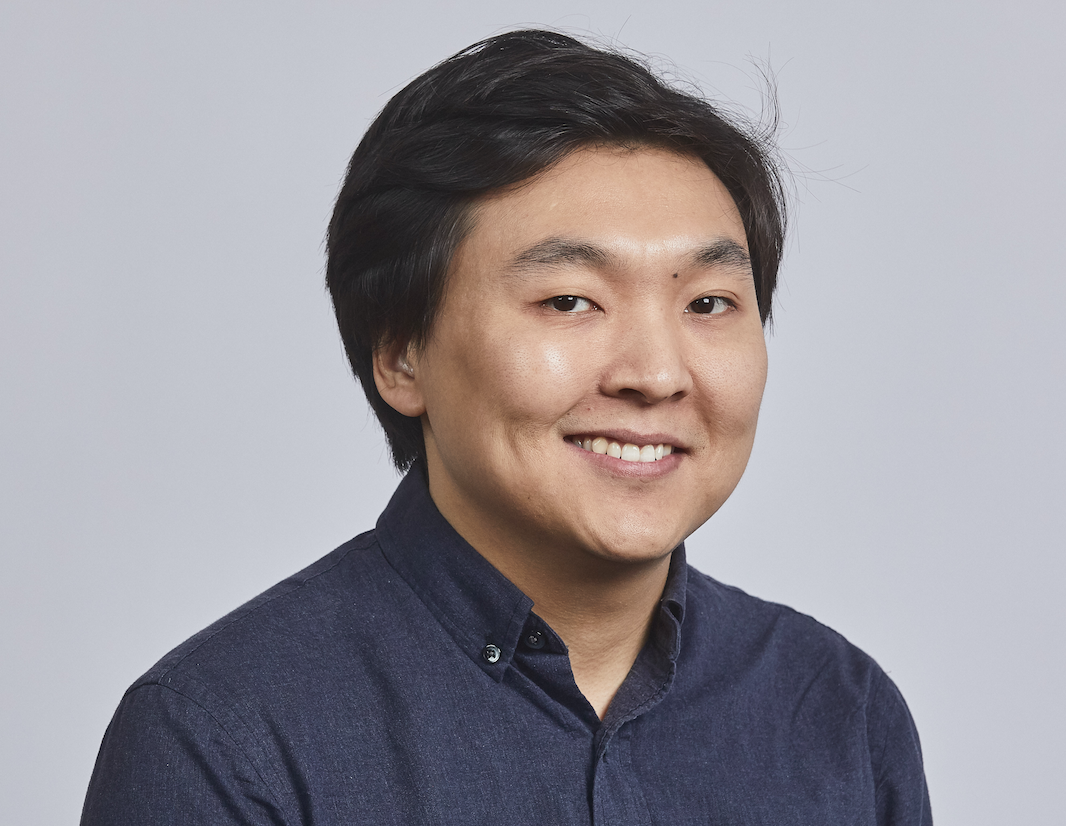 Vitaliy Lim CTO & Co-Founder, FerootToronto, ON-----Vitaliy Lim is the CTO and Co-Founder of Feroot — a client-side security monitoring system that helps security and privacy departments build more secure websites. Vitaliy has always taken an interest in web security, ever since he first discovered the internet began coding websites. Having previously acted as CTO and Co-Founder of PostBeyond — a revolutionary communications tool for marketing professionals —he became well aware of the need of digital marketers to use third-party tools to track user behavior. At the same time, he understood the security risks introduced by externally loaded tools such as chatbots, web-trackers, tag managers and analytics. His focus today is to make it easier for security engineers to stay on top of their ever-growing tech stack, detect malicious scripts introduced by the third- and fourth-party tools and communicate potential security threats quickly and efficiently to other team members. Ultimately, he wants to build a safer web experience for everyone and make it easier for security engineers to protect customers’ data.Since launching in 2017, Feroot received the NextAI Top Venture Award for outstanding progress helping companies comply with data protection and security regulations. Vitaliy is also an active member of the Toronto CTO and OneEleven CTO Peer Group. 